ИЮЛЬ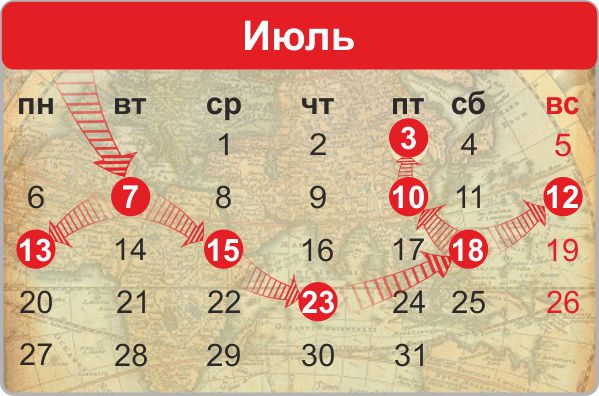 3 июля 1944 годаОсвобождение Минска7 июля 1770 годаПобеда в Чесменском сражении10 июля 1709 годаДень воинской славы России. Русская армия под командованием Петра Первого одержала победу над шведскими войсками в Полтавском сражении12 июля 1943 годаВ этот день под Прохоровкой произошло крупнейшее во Второй мировой войне танковое сражение между советской и германской армиями13 июля 1944 годаОсвобождение Вильнюса от немецко-фашистских захватчиков15 июля 1410 годаВ этот день русские войска и их союзники одержали победу над немецкими рыцарями в Грюнвальдской битве18 июля 1770 годаВ этот день русская армия под командованием Петра Александровича Румянцева одержала победу над турецкой армией при Ларге23 июля 1240 годаВ этот день русские воины под командованием князя Александра Ярославича одержали победу над шведами в Невской битве